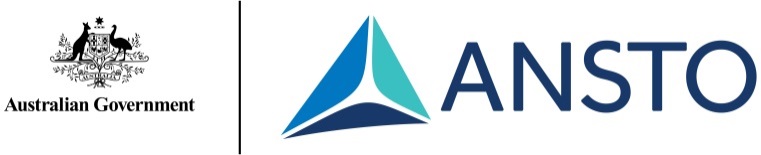 Pre-ExcursionPre-ExcursionWorkbook Section: Pre-Excursion Questions 1-7Syllabus LinksAtoms (naming and notation) and isotopes primerAtomic structure and nuclear science Stable verse unstable (radioactive) isotopes in nature and their use in Earth scienceRadioisotopes and radioactive decay ratesWhy isotopes are unstable/radioactiveThe concept and definition of half-life Examples of radioisotopes and their half-lives in natureTypes and uses of radiation in Earth science and absolute dating techniquesAlpha, beta, and gamma radiation X-rays and mapping elements Radiometric dating techniquesYear 11 Module 1: Earth’s resourcesdescribe relative and absolute dating of the geosphere During Excursion During Excursion Interactive Presentation at Discovery Centre (75min)Syllabus LinksLearn about ANSTO - our people, our research, and our facilitiesExperiment participation: measuring properties of alpha, beta and gamma radiation to understand the basis of absolute dating methods using spectroscopy (e.g., radiometric dating using alpha spectroscopy)Experiment participation: determining elements using fluorescence. Understanding how fluorescence can be used for chemical characterisation (e.g., X-ray fluorescence or XRF) and environmental reconstruction. Volunteer students perform the experiment with help from the Education OfficerCase study: Environmental reconstruction and monitoring combining law of superposition, absolute dating, and element characterisation to assess water contamination The Education Officer leads discussions about concepts such as reliability and accuracy, dependent and independent variables, controlled variables, and sources of errorStudents record data in their workbook and discuss data at ANSTO Discovery Centre and back at schoolYear 11Module 1: Earth’s resourcesRocks, Minerals, and the Rock Cycleinvestigate the physical properties of minerals that are used to assist in classification Year 12 Module 5: Earth’s processesFossil Formation and Stratigraphyextrapolate how the principles of uniformitarianism and superposition as well as fossils and absolute dating can be used to date events of geological significance, for example: mass extinction events Sustainabilityinvestigate human activities that affect sustainability, including but not limited to water pollutionWorking ScientificallyQuestioning and predictingPlanning investigationsConducting investigationsProcessing data and informationAnalysing data and informationTour of ANSTO Facilities (115min)Syllabus LinksStudents visit the OPAL research reactor, Australian Centre for Neutron Scattering (ACNS), the Centre for Accelerator Science (CAS) and Environment Department:OPAL research reactorANSTO’s neutron factory Tour of OPAL reactor zone (foyer) and OPAL basic operations (fission as a neutron factory)Discussion of how neutrons are harnessed for geological and palaeontological researchAustralian Centre for Neutron Scattering (ACNS)Revealing the invisible through neutron scatteringReconstructing evolution through neutron 3D imaging of fossils including stromatolitesLithium-ion battery research for a sustainable futureCentre for Accelerator Science (CAS)Radiocarbon dating and environmental monitoringRadiocarbon datingClimate change modelling; historic greenhouse gas concentration over timePollution modelling Nuclear weapons monitoringAerosol sampling program (climatic influence and public health issue)Environmental Radioactivity Measurement CentreReconstructing past climates, natural hazards, and environmental monitoring Accessing a real labChemical characterisation of rocks, fossils, and sediments with ITRAX (XRF scanning)Monitor the environment using stable isotopes and naturally occurring radioisotopes e.g., Alpha spectroscopy – radiometric dating Bush fire records through element and isotope analyses of cave stalagmites as a basis for understanding Flood and drought records through element analyses of cave stalagmitesFood provenance Year 12Module 5: Earth’s processes Development of the Biosphereinvestigate the evidence for the development of photosynthetic life, including cyanobacteria and stromatolites Fossil Formation and Stratigraphyinvestigate and model processes of fossil formation by examining a variety of methods in rock, including mould formations, cast formations, trace fossilsModule 6: HazardsImpact of Natural Disasters on the Biosphereinvestigate how human activities can contribute to the frequency and magnitude of some natural disasters, including bushfiresModule 7: Climate ScienceEvidence for Climate Variationidentify and explain more recent evidence of climate variation, including but not limited to: ice cores containing gas bubbles and oxygen isotopes isotope ratios shown in stalagmites, stalactites, and corals Influence of Human Activities on Changes to Climatedistinguish between the natural greenhouse effect and any anthropogenic greenhouse effects investigate any influence that human activities may have had on the environment since the Industrial Revolution, for example increases in greenhouse gases Learning across the curriculumAsia and Australia’s Engagement with AsiaSustainabilityEthical UnderstandingIntercultural UnderstandingLiteracyNumeracyCivics and CitizenshipWork and Enterprise